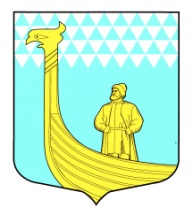 АДМИНИСТРАЦИЯМУНИЦИПАЛЬНОГО ОБРАЗОВАНИЯВЫНДИНООСТРОВСКОЕ СЕЛЬСКОЕ ПОСЕЛЕНИЕВолховский муниципальный район Ленинградская областьдеревня Вындин Островул. Школьная, д. 1 а    П  О  С  Т  А  Н  О  В  Л  Е  Н  И Еот  « 02 » октября 2017 года                                          № 149                                                       Об установлении стоимости одногоквадратного метра общей площади жилого помещения на четвертый квартал 2017 года в рамках реализации подпрограммы «Обеспечение жильём молодых семей» ФЦП «Жильё» на 2015-2020 годы подпрограмм «Жильё для молодежи» и «Поддержка граждан, нуждающихся в улучшении жилищных условий, на основании принципов ипотечного кредитования в Ленинградской области» государственной программы ленинградской области обеспечение качественным жильём граждан на территории Ленинградской области»Руководствуясь методическими рекомендациями по определению средней рыночной стоимости одного квадратного метра площади жилья в муниципальных образованиях Ленинградской области, утвержденными распоряжением Комитета по строительству Ленинградской области от  04 декабря 2015 года № 552, по данным Ленинградского областного жилищного агентства ипотечного кредитования, территориального органа Федеральной службы государственной статистики по г. Санкт-Петербургу и Ленинградской области, муниципального казённого учреждения по строительству и землеустройству Волховского муниципального района Ленинградской области, договора купли-продажи квартиры в Волховском районе администрация муниципального образования Вындиноостровское сельское поселение, на основании произведенного расчета  п о с т а н о в л я е т:1. Утвердить среднюю рыночную стоимость одного квадратного метра общей площади жилья в муниципальном образовании Вындиноостровское сельское поселение  Волховского муниципального района Ленинградской области в рамках реализации подпрограммы «Обеспечение жильём молодых семей» ФЦП «Жильё» на 2015-2020 годы подпрограмм «Жильё для молодежи» и «Поддержка граждан, нуждающихся в улучшении жилищных условий, на основании принципов ипотечного кредитования в Ленинградской области» государственной программы Ленинградской области обеспечение качественным жильём граждан на территории Ленинградской области» для расчёта размера субсидий предоставляемых на приобретение (строительство) жилья на второй квартал 2017 года – 35 577 рублей (Тридцать пять  тысяч   пятьсот семьдесят семь рублей). Приложение 1.2. Данное постановление подлежит опубликованию в средствах массовой информации и размещению на официальном сайте МО Вындиноостровское сельское поселение. 3. Контроль за исполнением данного постановления оставляю за собой.Глава администрации:                                           М.А. ТимофееваУтвержден постановлением                                                                                 от « ___ » _________  . № ___Приложение 1              27 720   х 0,92 + 20 000 х 0,92 + 55 175+ 42 006Ср. кв.м. = ------------------------------------------------------------------- =                           4= (25 502,4 + 18 400  + 97 181) : 4 = 141 083,4 : 4 = 35 259,85 руб.Ср. ст. кв.м =  35 259,85 х 100,9 = 35 577  руб. Наименование муниципального образования(поселения)Реквизиты правового акта органа местного  самоуправления об утверждении средней рыночной стоимости одного квадратного метра общей площади жильяПоказатель средней рыночной стоимости одного квадратного метра общей площади жилья                   (Ср-ст_квм)Ст догСт кредСт статСт строй1234567МО Вындиноостровское сельское поселениепостановление администрации  от 27 марта 2017 года № 4335 5772772020 00055 17542 006